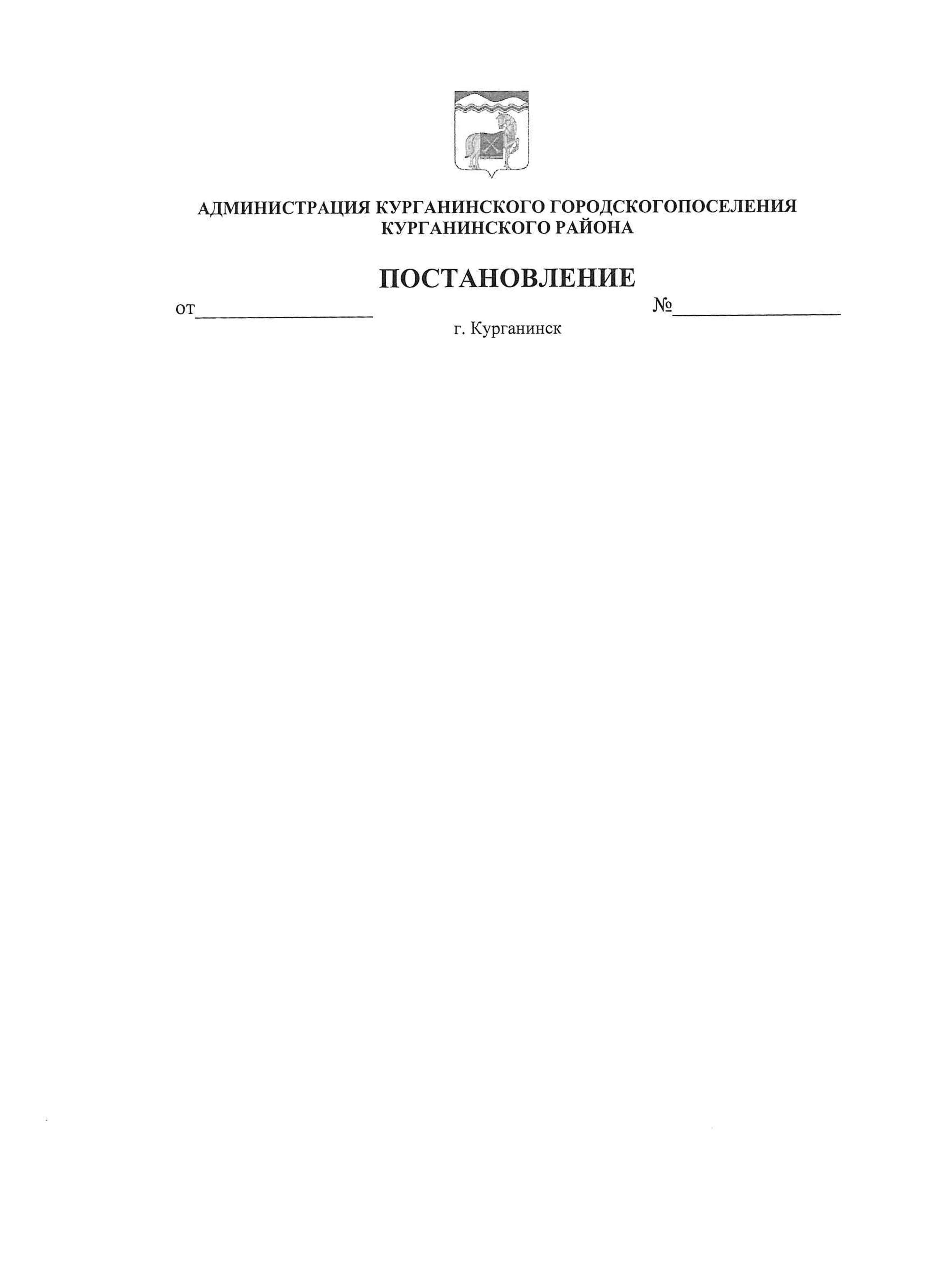                      5.11.2019г.                                                                 871Об утверждении Порядка установления, отмены
и изменения муниципальных маршрутов регулярных
перевозок автомобильным транспортом на территории
Курганинского городского поселения Курганинского районаВ целях совершенствования организации транспортного обслуживания населения в Курганинского городского поселения Курганинского района и реализации требований федеральных законов от 13 июля 2015 года № 220-ФЗ «Об организации регулярных перевозок пассажиров и багажа автомобильным транспортом и городским наземным электрическим транспортом в Российской Федерации и о внесении изменений в отдельные законодательные акты Российской Федерации», от 29 декабря 2017 года       № 480-ФЗ «О внесении изменений в Федеральный закон «Об организации регулярных перевозок пассажиров и багажа автомобильным транспортом и городским наземным электрическим транспортом в Российской Федерации и о внесении изменений в отдельные законодательные акты Российской Федерации», Закона Краснодарского края от 21 декабря 2018 года № 3931-K3 «Об организации регулярных перевозок пассажиров и багажа автомобильным транспортом и городским наземным электрическим транспортом в Краснодарском крае», в соответствии с Уставом Курганинского городского поселения Курганинского района,                           п о с т а н о в л я ю:Утвердить Порядок установления, отмены и изменения муниципальных маршрутов регулярных перевозок на территории Курганинского городского поселения Курганинского района (прилагается).Признать утратившим силу постановление администрации Курганинского городского поселения Курганинского района от 19 октября 2016 года № 1308 «Об утверждении Порядка установления, отмены и изменения муниципальных маршрутов регулярных перевозок на территории муниципального образования Курганинский район».0Общему отделу администрации Курганинского городского поселения Курганинского района (Сидненко) опубликовать настоящее постановление на официальном сайте администрации Курганинского городского поселения Курганинского района в информационно-телекоммуникационной сети «Интернет».Контроль за выполнением настоящего постановления возложить на заместителя главы Курганинского городского поселения Курганинского района А.И. Алексеева.Постановление вступает в силу на следующий день после его официального опубликования (обнародования).Глава Курганинского городского поселенияКурганинского района                                                                        В.П. РуденкоПРИЛОЖЕНИЕк постановлению администрации Курганинского городского поселения Курганинского районаот _________№    ПОРЯДОКустановления, отмены и изменения муниципальных
маршрутов регулярных перевозок на территории
Курганинского городского поселения Курганинского района
1. Общие положенияНастоящий Порядок разработан на основании федеральных законов от 13 июля 2015 года № 220-ФЗ «Об организации регулярных перевозок пассажиров и багажа автомобильным транспортом и городским наземным электрическим транспортом в Российской Федерации и о внесении изменений в отдельные законодательные акты Российской Федерации», от 29 декабря 2017 № 480-ФЗ «О внесении изменений в Федеральный закон «Об организации регулярных перевозок пассажиров и багажа автомобильным транспортом и городским наземным электрическим транспортом в Российской Федерации и о внесении изменений в отдельные законодательные акты Российской Федерации», Закона Краснодарского края от 21 декабря 2018года № 3931-K3 «Об организации регулярных перевозок пассажиров и багажа автомобильным транспортом и городским наземным электрическим транспортом в Краснодарском крае» и определяет порядок установления, изменения и отмены муниципальных маршрутов регулярных перевозок в Курганинском городском поселении Курганинского района.Данный Порядок разработан в целях обеспечения единых подходов процедур взаимодействия, последовательности и сроков выполнения действий, связанных с установлением, изменением и отменой маршрутов регулярных перевозок.В настоящем Порядке применяются следящие основные термины:оптимизация реестра муниципальных маршрутов регулярных перевозок Курганинского городского поселения Курганинского района - выбор наилучшего варианта схем маршрутов из множества возможных путем установления новых, изменения, отмены существующих маршрутов и (или) определение необходимого количества транспортных средств соответствующего вида, класса и вместимости для каждого муниципального маршрута регулярных перевозок (далее - маршрут);установление маршрута - включение конкретного (отдельного) маршрута в реестр муниципальных маршрутов регулярных перевозок;изменение маршрута - изменение пути следования транспортных средств между промежуточными остановочными пунктами или продление, а равно сокращение действующего маршрута от начального или конечного остановочного пункта;отмена маршрута - исключение конкретного (отдельного) маршрута из реестра муниципальных маршрутов регулярных перевозок;документ планирования регулярных перевозок - нормативный правовой акт администрации Курганинского городского поселения Курганинского района, устанавливающий перечень мероприятий по развитию регулярных перевозок, организация которых отнесена к компетенции администрации Курганинского городского поселения Курганинского района.1.3.	Паспорт маршрута регулярных перевозок (далее - паспорт маршрута), карта маршрута регулярных перевозок (далее - карта маршрута) и приложение к свидетельству об осуществлении перевозок или к муниципальное контракту (расписание движения) являются технологической документацией маршрута регулярного сообщения (далее - технологическая документация).1.4.	Организация (установление, отмена, изменение) муниципальных маршрутов регулярных перевозок (далее - муниципальные маршруты) осуществляется отделом жилищно-коммунального хозяйства Курганинского городского поселения Курганинского района (далее - Организатор перевозок).Категория муниципального маршрута, путь следования транспортных средств между начальным и конечным остановочными пактами через промежуточные остановочные пункты маршрута, протяженность маршрута, в том числе его участков между остановочными пунктами маршрута, количественный показатель рейсовых графиков (расписаний), выполняемых по маршруту одним транспортным средством (далее - количество графиков движения), время прибытия и отправления транспортных средств из остановочных пунктов маршрута, являются обязательными параметрами муниципального маршрута (далее - параметры маршрута) и отражаются в реестре муниципальных маршрутов регулярных перевозок на территории Курганинского городского поселения, технологической документации и документах, подтверждающих право осуществления регулярных перевозок.Настоящий Порядок не регулирует вопросы временного прекращения, изменения движения на участках дорог и улиц, по которым проходят маршруты, при проведении мероприятий по строительству, реконструкции, ремонту автомобильных дорог, улиц, объектов инфраструктуры городского наземного электрического транспорта, искусственных сооружений, в результате стихийных бедствий природного, техногенного характера или дорожно-транспортных происшествиях.2. Порядок установления, изменения и отмены муниципальных маршрутов регулярного сообщенияПорядок установления, изменения, отмены муниципальных маршрутов регулярных перевозок (в том числе порядок рассмотрения заявлений юридических лиц, индивидуальных предпринимателей, участников договора простого товарищества об установлении, изменении либо отмене данных маршрутов, а также основания для отказа в установлении либо изменении данных маршрутов, основания для отмены данных маршрутов) устанавливается с учетом положений Федерального закона от 13 июля 2015 года № 220-ФЗ «Об организации регулярных перевозок пассажиров и багажа автомобильным транспортом и городским наземным электрическим транспортом в Российской Федерации и о внесении изменений в отдельные законодательные акты Российской Федерации» и муниципальными нормативными правовыми актами.Муниципальный маршрут регулярных перевозок устанавливается, изменяется по инициативе уполномоченного органа Курганинского городского поселения Курганинского района, в компетенцию которого входит организация транспортного обслуживания населения и создание условий для предоставления транспортных услуг населению (или) по предложению юридического лица, индивидуального предпринимателя или уполномоченного участника договора простого товарищества, имеющих намерение осуществлять регулярные перевозки или осуществляющих регулярные перевозки по данному маршруту.Обращение инициатора установления, изменения и отмены маршрута регистрируется в день обращения в администрацию Курганинского городского поселения Курганинского района.Юридическое лицо, индивидуальный предприниматель или уполномоченный участник договора простого товарищества, предложившие установить или изменить муниципальный маршрут регулярных перевозок, предоставляют в уполномоченный орган Курганинского городского поселения Курганинского района заявление в письменной форме об установлении или изменении муниципального маршрута, которое включает в себя сведения:номер и дата выдачи лицензии на осуществление деятельности по перевозке пассажиров автомобильным транспортом;наименование и место нахождения (для юридического лица), фамилия, имя и, если имеется, отчество, место жительства (для индивидуального предпринимателя), идентификационный номер налогоплательщика, почтовый адрес, контактные телефоны;наименование муниципального маршрута регулярных перевозок в виде наименований населенных пунктов, в границах которых расположены начальный остановочный пункт и конечный остановочный пункт по муниципальному маршруту регулярных перевозок;протяженность муниципального маршрута регулярных перевозок; места нахождения остановочных пунктов по муниципальному маршруту регулярных перевозок, согласованные с администрацией Курганинского городского поселения Курганинского района, на территории, которых они расположены, а в случае, если эти остановочные пункты расположены на территориях автовокзалов, автостанций, наименования и места расположения соответствующих автовокзалов, автостанций, согласованные с их владельцами;наименования улиц и автомобильных дорог, по которым предполагается движение автотранспортных средств между остановочными пунктами;классы транспортных средств, максимальное количество транспортных средств каждого из таких классов, а также максимальные высота, ширина и полная масса транспортных средств каждого из таких классов;экологические характеристики транспортных средств; планируемое расписание для каждого остановочного пункта по муниципальному маршруту регулярных перевозок.Заявление об изменении муниципального маршрута регулярных перевозок включает в себя следующие сведения:наименование и место нахождения (для юридического лица), фамилия, имя и, если имеется, отчество, место жительства (для индивидуального предпринимателя), идентификационный номер налогоплательщика, почтовый адрес, контактные телефоны;регистрационный номер муниципального маршрута регулярных перевозок в реестре муниципальных маршрутов регулярных перевозок; предлагаемые изменения включенных в состав муниципального маршрута регулярных перевозок остановочных пунктов, улиц и автомобильных дорог, по которым предполагается движение транспортных средств между данными остановочными пунктами, а также расписания, классов транспортных средств, максимального количества транспортного средства каждого из таких классов или характеристик транспортных средств каждого из таких классов по максимальным высоте, ширине или полной массе и подробное обоснование предлагаемых изменений.В случае, если заявление об установлении или изменении муниципального маршрута регулярных перевозок представлено уполномоченным участником договора простого товарищества, сведения, предусмотренные подпунктами 1 и 2 пункта 2.4 и пунктом 1 части 2 пункта 2.5 настоящего Порядка, указываются в отношении каждого частника договора простого товарищества, к указанному заявлению прилагается копия договора простого товарищества.Установление или изменение муниципального маршрута регулярных перевозок, либо межмуниципального маршрута регулярных перевозок, имеющих два и более общих остановочных пункта с ранее установленным, соответственно, муниципальным маршрутом регулярных перевозок, межмуниципальным маршрутом регулярных перевозок, осуществляется по согласованию между уполномоченным органом исполнительной власти субъекта Российской Федерации - министерством транспорта и дорожного хозяйства Краснодарского края и уполномоченным органом местного самоуправления - администрацией Курганинского городского поселения Курганинского района, к компетенции которых в соответствии с настоящим Федеральным законом отнесено установление данных маршрутов. Порядок указанного согласования устанавливается законом или иным нормативным правовым актом субъекта Российской Федерации.Форма заявления об установлении или изменении муниципального маршрута регулярных перевозок устанавливается уполномоченным органом исполнительной власти Краснодарского края согласно Приложения к настоящее порядку.Заявление об установлении или изменении муниципального маршрута регулярных перевозок и прилагаемые к нему документы представляются в уполномоченный орган Курганинского городского поселения Курганинского района непосредственно или направляются заказным почтовым отправлением с уведомлением о вручении.Допускается направление указанного заявления и прилагаемых к нему документов в форме электронных документов, подписанных электронной подписью любого вида.К заявлению об установлении или изменении муниципального маршрута регулярных перевозок прилагаются документы, предусмотренные подпунктами 3 и 4 пункта 2.4 настоящего Порядка.В течение пяти дней со дня представления заявления об установлении или изменении муниципального маршрута регулярных перевозок и прилагаемых к нему документов уполномоченный орган Курганинского городского поселения Курганинского района принимает решение о приеме указанного заявления и прилагаемых к нему документов либо в случае, если это заявление оформлено с нарушением требований, установленных подпунктами 1и 2 пункта 2.4 настоящего Порядка, и (или) документы, предусмотренные подпунктами 3 и 4 пункта 2.4 настоящего Порядка, представлены не в полном объеме, решение о возврате указанного заявления и прилагаемых к нему документов с мотивированным обоснованием причин возврата.В срок, не превышающий тридцати дней со дня приема заявления об установлении или изменении муниципального маршрута регулярных перевозок, уполномоченный орган Курганинского городского поселения Курганинского района рассматривает указанное заявление и принимает решение об установлении или изменении муниципального маршрута регулярных перевозок либо принимает решение об отказе в установлении или изменении муниципального маршрута регулярных перевозок в случаях, установленных в разделе 3 настоящего Порядка.О принятом решении, об установлении или изменении муниципального маршрута регулярных перевозок либо об отказе в установлении или изменении муниципального маршрута регулярных перевозок уполномоченный орган Курганинского городского поселения Курганинского района в течение пяти дней со дня принятия указанного решения уведомляет в письменной форме юридическое лицо, индивидуального предпринимателя или уполномоченного частника договора простого товарищества, предложивших установить или изменить межмуниципальный маршрут регулярных перевозок.В уведомлении об отказе в установлении или изменении межмуниципального маршрута регулярных перевозок указывается мотивированное обоснование причин отказа.Уполномоченный орган муниципального образования Курганинский район размешает на своем официальном сайте в информационно-телекоммуникационной сети «Интернет» информацию о принятом решении, об установлении или изменении муниципального маршрута регулярных перевозок либо об отказе в установлении или изменении муниципального маршрута регулярных перевозок в течение десяти дней со дня принятия этого решения.В случае принятия решения об установлении или изменении муниципального маршрута регулярных перевозок уполномоченный орган Курганинского городского поселения Курганинского района в течение десяти дней со дня принятия этого решения вносит сведения об установлении или изменении муниципального маршрута регулярных перевозок в реестр муниципальных маршрутов регулярных перевозок.Муниципальный маршрут регулярных перевозок считается установленным или измененным соответственно со дня внесения предусмотренных пунктом 2.16 настоящего Порядка сведений о данном маршруте в реестр муниципальных маршрутов регулярных перевозок или изменения таких сведений в этом реестре.В реестры маршрутов регулярных перевозок должны быть включены следующие сведения:регистрационный номер маршрута регулярных перевозок в соответствующем реестре:порядковый номер маршрута регулярных перевозок, который присвоен ему, установившим данный маршрут уполномоченным органом местного самоуправления;наименование маршрута регулярных перевозок в виде наименований начального остановочного пункта и конечного остановочного пункта по маршруту регулярных перевозок или в виде наименований поселений, в границах которых расположены начальный остановочный пункт и конечный остановочный пункт по данному маршруту;наименования промежуточных остановочных пунктов по маршруту регулярных перевозок или наименования поселений, в границах которых расположены промежуточные остановочные пункты;наименования улиц, автомобильных дорог, по которым предполагается движение транспортных средств между остановочными пунктами по маршруту регулярных перевозок;протяженность маршрута регулярных перевозок;порядок посадки и высадки пассажиров (только в установленных остановочных пунктах или, если это не запрещено настоящим Федеральным законом, в любом не запрещенном правилами дорожного движения месте по маршруту регулярных перевозок);вид регулярных перевозок;виды транспортных средств и классы транспортных средств, которые используются для перевозок по маршруту регулярных перевозок, максимальное количество транспортных средств каждого класса; экологические характеристики транспортных средств, которые используются для перевозок по маршруту регулярных перевозок;дата начала осуществления регулярных перевозок;наименование, место нахождения юридического лица, фамилия, имя и, если имеется, отчество индивидуального предпринимателя (в том числе участников договора простого товарищества), осуществляющих перевозки по маршруту регулярных перевозок; планируемое расписание для каждого остановочного пункта (для межрегиональных маршрутов регулярных перевозок, установленных уполномоченным федеральным органом исполнительной власти);иные требования, предусмотренные соглашением об организации регулярных перевозок между субъектами Российской Федерации (в отношении смежных межрегиональных маршрутов регулярных перевозок) или законом субъекта Российской Федерации (в отношении межмуниципальных маршрутов регулярных перевозок и муниципальных маршрутов регулярных перевозок).Сведения, включенные в реестры маршрутов регулярных перевозок, размещаются на официальном сайте Курганинского городского поселения Курганинского района в информационно-телекоммуникационной сети «Интернет» по адресу: https://gorod-kurganinsk.ru/regulatory/normakt/.Сведения, включенные в реестр маршрутов регулярных перевозок и размещенные на официальном сайте Курганинского городского поселения Курганинского района в информационно-телекоммуникационной сети «Интернет», должны быть доступны для ознакомления без взимания платы.Не позднее чем через девяносто дней со дня установления муниципального маршрута регулярных перевозок по нерегулируемому тарифу, уполномоченный орган Курганинского городского поселения Курганинского района объявляет открытый конкурс на право поучения свидетельства об осуществлении перевозок по одному или нескольким муниципальным маршрутам регулярных перевозок и по результатам открытого конкурса выдает свидетельство об осуществлении перевозок по соответствующему (соответствующим) маршруту (маршрутам) регулярных перевозок и карты маршрута (маршрутов).В случае установления муниципального маршрута регулярных перевозок по регулируемому тарифу, уполномоченный орган Курганинского городского поселения Курганинского района заключает муниципальный контракт на выполнение работ, связанных с осуществлением регулярных перевозок по регулируемым тарифам, в порядке, установленном законодательством Российской Федерации о контрактной системе в сфере закупок товаров, работ, услуг для обеспечения государственных и муниципальных нужд.В течение пяти дней со дня изменения муниципального маршрута регулярных перевозок по нерегулируемому тарифу уполномоченный орган муниципального образования Курганинский район переоформляет и выдает юридическому лицу, индивидуальному предпринимателе, уполномоченному участнику договора простого товарищества свидетельство об осуществлении перевозок и карты маршрута.3. Основания для принятия решения об отказе в установлении или изменения муниципального маршрута регулярных перевозок3.1. Уполномоченный орган Курганинского городского поселения Курганинского района отказывает в установлении или изменении муниципального маршрута регулярных перевозок в случае, если:в заявлении об установлении или изменении данного маршрута поданы недостоверные сведения;планируемое расписание для каждого остановочного пункта по данному маршруту не соответствует требованиям, требования к расписаниям отправления транспортных средств по муниципальным маршрутам регулярных перевозок;данный маршрут не соответствует требованиям, установленным правилами обеспечения безопасности перевозок пассажиров и багажа автомобильным транспортом и городским наземным электрическим транспортом, утвержденными федеральным органом исполнительной власти, осуществляющим функции по выработке государственной политики и нормативно-правовому регулированию в сфере транспорта;техническое состояние улиц, автомобильных дорог, не относящихся к автомобильным дорогам федерального, регионального и местного значения, по которым проходит данный маршрут, и техническое состояние размещенных на них искусственных дорожных сооружений не соответствует максимально полной массе и (или) габаритам транспортных средств, которые предлагается использовать для осуществления регулярных перевозок по данному маршруту;у юридического лица, индивидуального предпринимателя или хотя бы у одного из членов простого товарищества, указанных в заявлении об установлении или изменении данного маршрута, имеется задолженность по уплате административного штрафа, который назначен за совершение административного правонарушения в области транспорта или дорожного движения в соответствии с Кодексом Российской Федерации об административных правонарушениях, по которому срок оплаты истек и не обжалован в установленном законом порядке;6) экологические и технические характеристики транспортных средств, которые предлагается использовать для осуществления регулярных перевозок по данному маршруту, не соответствуют установленным требованиям.4. Временное изменение, ограничение или прекращение движения транспортных средств по маршрутам регулярных перевозокВ случае возникновения чрезвычайной ситуации, вызвавшей прекращение функционирования автовокзалов, автостанций, временное ограничение движения транспортных средств по автомобильным дорогам или по размещенным на них искусственным дорожным сооружениям, юридическое лицо, индивидуальный предприниматель или участники договора простого товарищества, осуществляющие регулярные перевозки по муниципальным маршрутам регулярных перевозок, вправе изменить данный маршрут на срок до тридцати дней.Юридическое лицо, индивидуальный предприниматель или уполномоченный участник договора простого товарищества обязаны уведомить о таком изменении уполномоченный орган Курганинского городского поселения Курганинского района, а также направить сведения об изменении владельцам остановочных пунктов, включенных в состав измененного муниципального маршрута регулярных перевозок в течение двух дней с момента наступления такого события.Указанные владельцы обязаны разместить эти сведения в остановочных пунктах в целях информирования граждан об изменении муниципального маршрута регулярных перевозок, в случае, если вышеуказанное изменение муниципального маршрута регулярных перевозок повлекло за собой изменение стоимости проезда, юридическое лицо, индивидуальный предприниматель или участники договора простого товарищества, осуществляющие регулярные перевозки по межмуниципальному маршруту регулярных перевозок, обязаны в течение двух дней с момента такого изменения направить в уполномоченный орган Курганинского городского поселения Курганинского района копию приказа об установлении стоимости проезда.В случае отсутствия возможности обеспечить безопасность движения на маршруте регулярных перевозок решение о временном изменении, ограничении или прекращении движения транспортных средств по муниципальным маршрутам регулярных перевозок принимается уполномоченным органом местного самоуправления - администрацией Курганинского городского поселения Курганинского района, по межмуниципальным маршрутам регулярных перевозок - уполномоченным органом исполнительной власти Краснодарского края - министерством транспорта и дорожного хозяйства Краснодарского края в порядке, установленном нормативным правовым актом соответствующего уполномоченного органа, на срок до ста восьмидесяти дней.Начальник отдела жилищно-коммунальногохозяйства администрацииКурганинского городского поселения Курганинского района                                                                             Л.Г. Матусар